                 O B E C    M Ě L Č A N Y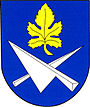 	Mělčany 163	664 64  p. Dolní Kounice	www.melcany.cz                  tel:  546 421 416             e-mail: obec@melcany.czOznámení o zveřejnění dokumentů obce Mělčany v elektronické podobě        Rozpočtové opatření č. 3/2017, které na základě pověření Zastupitelstva obce Mělčany provedl dne 27.10.2017 starosta obce je zveřejněno na internetových stránkách obce Mělčany: www.melcany.cz v sekci úřad obce – úřední deska – Hospodaření obce, MŠ a Mikroregionu Ivančicko - Rozpočty, rozpočtová opatření a závěrečné účty - Rozpočtové opatření č. 3/2017http://www.melcany.cz/e_download.php?file=data/uredni_deska/obsah279_10.pdf&original=Rozpo%C4%8Dtov%C3%A9%20opat%C5%99en%C3%AD%203-2017.pdfUvedené dokumenty jsou k nahlédnutí v listinné podobě v kanceláři OÚ Mělčany v úředních hodinách: pondělí a středa  od 8:00 do 17:00 hodin                                                                                          Ing. David Fiala v.r., starostaVyvěšeno: 10.11.2017Vyvěšeno elektronicky: 10.11.2017Sňato:………………..